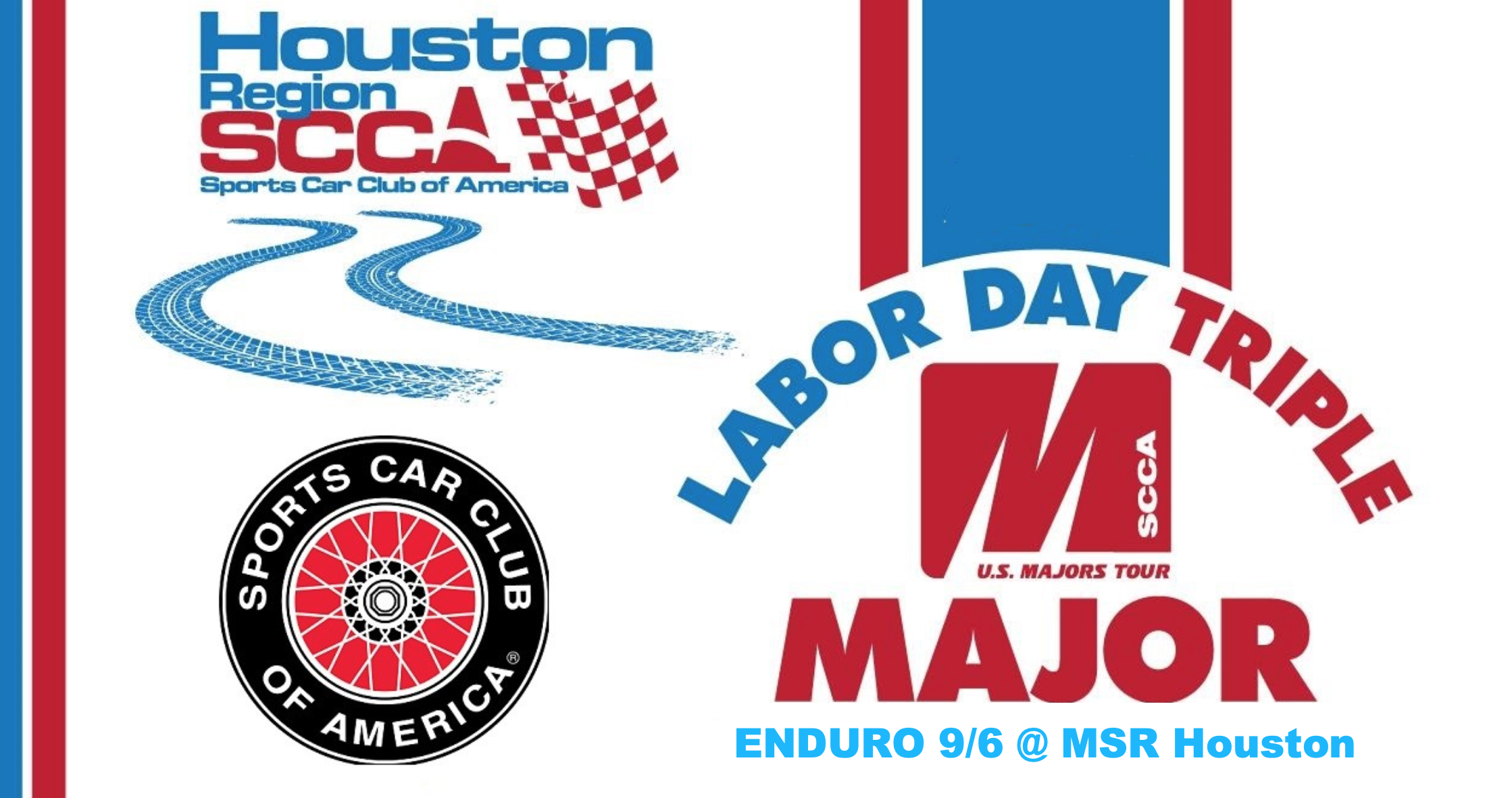 Enduro 2021 – Schedule and Supplemental RegulationsRace Chair 		          Bryan Gregory          bryan_gregory@hotmail.comChief Registrar 	Rosa Lee Smart	281-334-5153 (not after 8pm)	smart99@icloud.comOnline registration located at: http://msreg.com/labordaytriple21Registration will be at the Houston Region building to the left of the guard shack as you enter the gate.ROAD RACING/CREChief Steward	                 James RogersonACS Operating                          Cathy BarnardChief Instructor	                 Richard TomlinBlack Flag/Safety    	Nadja PollardChief T&S 			Diane Carter		 Chief F&C 			Jim RobertsonChief Tech			Patrick JonesChief Radios	Edgar Martinez	Chief Sound Control	Greg BlockRace Control		Jo Jacobsen			Held under the current SCCA Club Racing Experience Rules https://www.scca.com/downloads/48505-2020-revision-club-racing-experience-rules/downloadSCCA Sanction: TBDATTENTION: Photo ID’s will be required and must be worn at all times.Area Hotels (ask for the MSR Houston rates): La Quinta Inn Angleton: 979-864-33832400 W. Mulberry St., Angleton, TX SpringHill Suites by Marriot: 713-436-7377
1820 County Place Pkwy, Pearland, TX 77584Candlewood Suites: 281-412-7400
9015 Broadway, Pearland, Texas 77584More hotels can be found on the MSR Houston website.Race Fuel: Race fuel (93 unleaded, 98 unleaded, 110 leaded) can be purchased from the track. You may bring your own gasoline in five gallon containers only. No drums permitted. Radio FrequenciesRace Control uses frequencies 151.625, and 151.925 MHz. F&C may use FRS Channel 14, code 10. DO NOT use these frequencies for team communications.LocationsRegistration will be located in the Houston Region building directly on your left as you enter the gate.Tech will be located in the garage next to registration in the Houston Region building.Race control will be upstairs in the trackside building.Workers’ and racers’ lounge will be located in the MSR Houston Clubhouse, across the way from race control.    Labor Day Triple Enduro 2021    Houston Region SCCASeptember 5, 2021MSR Houston, 2.38-mile course, Counter-ClockwiseEvent ScheduleFriday, September 3, 2021 MSR Houston is holding a Test & Tune. To register for the Test & Tune, call 281-369-0677 or visit http://msreg.com/sccatesttune09217 am - 8 pm 	MSR Houston open8:30 am	Registration opens Test & Tune in MSR Houston Main OfficeTrack Schedule: Run Groups and Schedule will be determined by MSR Houston based off entries.5:00 pm - 7 pm  	Registration open for weekend entrants in Houston Region building.	Express Registration will be utilized, so bring your logbook!5:00 pm - 7 pm 	Tech open in the garage next to registration The times listed in the following schedule are approximate.  Every effort will be made to adhere to the schedule, but the organizers and officials CANNOT and DO NOT guarantee that delays in the schedule will not occur due to on-track incidents, weather, safety concerns, and other circumstances whether foreseen or not.  Monday, September 6, 20216:30 am 	MSR Houston opens7:00 am - Noon 	Registration in Houston Region building7:30 am - Lunch 	Tech by appointment.  Scales will be open at 10:30 am by appointment only.7:15 am                     F&C Meeting at control building7:50 am                     F&C on station ready to check in8:00 am	4 Hour Enduro 12:00 pm                  Lunch Break12:50 pm                  F&C on station ready to check in1:00 pm                    Time Trials4:00 pm                    Track Sprint5:00 pm                    Track Cold6:30 pm 	Facility ClosesThe times listed in the schedule are approximate.  Please be sure to listen for announcements for your group to grid!!Labor Day Triple Enduro 2021     Houston Region SCCASeptember 5, 2021MSR Houston, 2.38-mile course, Counter-ClockwiseI. GENERAL Everyone entering the MSRH paddock gate will be required to sign a waiver at the guard shack. A. This event will be held under the 2021 SCCA Club Racing Experience Rules. B. Participant Accident Insurance is provided as in the SCCA Master Plan. C. The organizers reserve the right to postpone, abandon, or cancel the event or any part of the event. Entry fees will be refunded to those offered no opportunity to compete. D. Each car must be fitted with a working AMB compatible timing transponder for the Enduro. E. IMPORTANT - No one except authorized race officials are allowed in the control and timing tower. F. All participants are required to wear their SCCA photo IDs at all times. II. ENTRIES A. An entry is not considered complete until the proper fee, as listed on the official entry form, is received. Please have your checks with you and made out to Houston Region SCCA when you register at the track.  There is also an online registration at motorsportreg.com.B. Online registration will close at 11:59 p.m., Wednesday, September 1, 2021. C. Refunds will be available to drivers who are verified as not having turned a wheel on the track ONLY if the Registrar is notified during registration hours. In order to receive a refund, you must inform the Registrar of your cancellation. It is up to the Chief Registrars to issue the refund per their discretion.D. Houston Region reserves the right to reject any entry, and to modify the schedule of events. The final schedule for this event will not be set until 5 p.m., Friday, September 3, 2021. The official schedule will be posted online at MotorsportsReg.com and HOUSCCA.com, as well as at registration Friday night. III. ENDURO This event includes a 4-hour bracket enduro race with at least one required pit stop where a driver change and/or refueling are allowed.Each visit to the pit lane for driver change, refueling, or other reason will be a minimum of three minutes in length.Refueling may be done under the following conditions: The car engine shall be off and the driver completely out of the car during any refueling.No one shall be working on the car during the refueling process.Only those personnel involved (either holding funnel or pouring fuel from gas can) with the refueling shall wear fire resistant clothing with face coverings (balaclavas) and eye protection (goggles or face shield), gloves and closed shoes.  All other individuals going over the wall must wear sleeved shirts, long pants and closed toed shoes.All pit areas must be equipped with a competitor supplied 10 lb. 60 BC or ABC fire extinguisher to GCR specifications and held by a crew member with the pin REMOVED during fueling operations.The competitor must supply water or speedy dry in case of a fuel or oil spill.Fueling gear shall consist of a gas can with a filler spout or funnel at a minimum.  Overhead fueling rigs are not allowed.Three Brackets to run based on break out times:Group One      1:43.99Group Two      1:50.00Group Three   2:00.00Driver break out on two laps will automatically be moved up a classIV. REGISTRATION A. Everyone arriving at the track must sign the MSR Houston (at the entrance gate) and the SCCA waivers (at registration) to be admitted to the track.B. Registration will be in the Houston Region building located directly to your left as you enter the gates past the guard shack.C. Wrist bands will be issued to all drivers and crew at Registration and must be worn to be admitted to the race track and hot pits. D. The Registrar will not issue crew passes to non-SCCA members. Weekend memberships are available for $15V. SAFETY and TECH INSPECTION A. No smoking or engines running in Tech garage. B. The scales will only be open beginning at 10:30 a.m., on Saturday and Sunday, but weighing is not needed. C. Lost and found is at Tech. D. Signaling at the pit wall is under permission and direction of the safety steward. When allowed, only one person per car will be allowed at the wall for signaling purposes only. That person MUST wear eye protection. E. Road Racing Sound will be conducted consistent with the GCR. Readings will be posted in the workers’ and racers’ lounge. Labor Day Triple Enduro 2021     Houston Region SCCASeptember 5, 2021MSR Houston, 2.38-mile course, Counter-ClockwiseVI.  DRIVER CONDUCTOn track behavior will be in the spirit of GCR section 6.  Any participant found to be overly aggressive or dangerous may be black flagged and counseled by the Chief Instructor or his designee or excluded from the event.At a minimum any participant being found at fault in an accident will be put on probation for a recommended 13 months.   Any participant being found at fault in an accident while on probation will be excluded from further participation in these events for 13 months.VII. PARKING A. All guests and visitors may be required to park outside the gate to the paddock as paddock parking may be limited to one paddock vehicle per racer. B. Open Trailers may be required to park outside of the paddock area.C. Please inform all drivers, crew and guests that they must follow the Course Marshal’s instructions.  D. Please observe marked No Parking areas in the paddock at MSR Houston. Members and businesses will need access to their private garages. DO NOT BLOCK GARAGE DRIVEWAYS AND DOORS.E. Premium parking spaces under the awnings and in the F1 Garages can be reserved through MSR Houston. To register, please visit: http://msreg.com/sccapaddock0921VIII. FACILITY RULESA. Please be courteous and use good judgment when parking your trailers and support vehicles. B. Paddocks must maintain a clear lane at all times for fire and emergency equipment as well as race traffic. C. Please keep the paddock area clean by using the trash containers. D. Maximum speed limit in the paddock is 10 mph. E. No fluids may be drained onto pavement or ground. Please use MSRH provided disposal drums for oil and coolants. Oil dry must be applied IMMEDIATELY to clean up accidental spills. F. Driving stakes into the asphalt is prohibited. G. Skateboards, rollerblades and roller skates are not allowed per MSR Track Rules H. PETS ALLOWED on a leash per MSRH Track Rules I. Unauthorized disposal of used tires or batteries is unlawful and unsportsmanlike behavior. Violators will be dealt with in accordance with the SCCA rules, track rules and local laws.J. DAMAGE TO TRACK FACILITIES: in the event that a car or entrant causes damage to any portion of the MSR Houston facilities, it is the responsibility of the entrant to reimburse MSR Houston for the cost of repairs. IX. OTHER A. The Chief Steward and other race officials will normally be in the control building, trackside at the entrance to the paddock, or in Tech.B. Race control uses 151.625 and 151.925 mhz radio frequencies. Flagging and Communications may use FRS Channel 14, code 10. Please, do not use these for team communications. C. Drones (UAS) are prohibited with the following exception: There must be a valid reason to be using an UAS.  You must provide SCCA with proof of FAA Certification plus a copy of liability insurance naming SCCA and our normal list of additional insured.  This policy must specifically state inclusion of the use of UASs.  And finally this policy must have $10M of primary coverage.X. ROAD RACING RULES of The ROAD A. There may be a Pit Marshal at pit exit with a “stop-go” sign to control cars entering the track. Failure to heed the Pit Marshal’s instructions may result in a “stop and go” or other penalty at the discretion of the Chief Steward. B. Drivers will be held accountable for their pit lane speed defined as: a safe and prudent speed at the discretion of the Chief Steward.C. Cars entering pit lane must come to a complete stop no later than the black flag station before re-entering the track. Failure to stop in pit lane during qualifying may result in loss of time, in a race may result in a stop-and-go penalty. D. There is curbing and artificial markers separating pit entrance/exit and the racing surface.  It is out of bounds to encroach on this area. Crossing the markings may result in a penalty.XI. OTHER ROAD RACING PROVISIONS Sound readings will be posted at Tech. Participants are encouraged to comply with the sound limit specified in the GCR 5.7.3 which is 103dB.  Per that same GCR section, for this event, the maximum sound limit allowable will be107dB.  Cars exceeding 107dB in a session will be shown the closed black flag and the “sound” board for their first two readings.   If a third reading greater than 107 dB is recorded in that session, the car will be black flagged and must report to the pits.  The car may not return to the track until corrective steps have been taken per GCR section 5.7.2.                         OFFICIAL CRE ENDURO ENTRY FORM                                                                                                              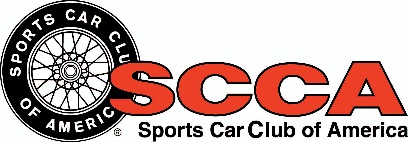 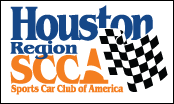 Labor Day Triple Enduro Presented by Houston Region SCCA | September 5, 2021MSR Houston, Angleton, Texas, 2.38 mile course, Counter-ClockwiseHeld under current Club Racing Experience Rules | SCCA Sanction Number: TBDENTRY FEESMake checks payable to Houston Region SCCA CRE Enduro only	$200CRE Enduro included in Road Race Entry	$100Temporary Weekend Membership(s)	$15 x _______Worker Donation Fund: $_________________________________MAIL ENTRIES TO: Rosa Lee Smart, 2102 Cherry Hills Dr, League City, TX 77573I agree to compete under the current General Competition Rules of the Sports Car Club of America and the Supplementary Regulations pertaining to this event.  I further affirm that the car I have entered complies with the requirements for the class and category in which it is listed on this entry form. I hereby authorize the Race Committee to include the following persons on my pit crew with the understanding that I am responsible for their actions at the race.Driver’s Signature__________________________________________________________________  Date: _____________________Entrant’s Name: (If different from above) _______________________________________Region of Record: _______________________ SCCA Member #_____________________   Entrant’s Address: ________________________________________________________Expiration Date: ____________________   Entrant’s Signature: ________________________________________________________Labor Day Triple Enduro 2021     Houston Region SCCASeptember 5, 2021MSR Houston, 2.38-mile course, Counter-ClockwiseRoad Racing Driver InformationEntrants and drivers must complete the following information and return with the entry form.Please ensure that the second driver information (if applicable) is filled out for both timing and scoring and medical data.All information is required.Timing & Scoring Information:Transponder #: _________________ Race Group Number:_______Car Information: Make: _____________________ Model: _______________________ Year (SS):  _______ Color: _____________________ Class: ________ Number: _________ Driver Information: Name: ________________________________________ City/State: ________________________ Membership Number: _____________________ Region of Record: _____________________ Name: ________________________________________ City/State: ________________________ Membership Number: _____________________ Region of Record: _____________________ Name: ________________________________________ City/State: ________________________ Membership Number: _____________________ Region of Record: _____________________ Name: ________________________________________ City/State: ________________________ Membership Number: _____________________ Region of Record: _____________________  Road Racing Supplementary RegulationsHeld under the 2021 SCCA General Competition Rules SCCA Sanction Number: TBDRoad Racing Supplementary RegulationsHeld under the 2021 SCCA General Competition Rules SCCA Sanction Number: TBDCar IdentificationCar IdentificationCar IdentificationCar IdentificationCar IdentificationNumber Assignment Number Assignment Number Assignment Number Assignment MakeYearModelClassTransponderNumberOther PreferenceOther PreferenceOther Preference1st2nd3rdMakeYearModelClassTransponderNumberOther PreferenceOther PreferenceOther Preference1st2nd3rdREGISTRATION USE ONLYREGISTRATION USE ONLYREGISTRATION USE ONLYREGISTRATION USE ONLYCAR #: GRP:AMT: WAIVER:PAYMENT:PAYMENT:CC:  CC:  EXP:CODE:NAME:NAME:ADDRESS:ADDRESS:CITY, ST, ZIP:CITY, ST, ZIP: